Lesson 17Objective:  Use mental strategies to relate compositions of 10 tens as 
1 hundred to 10 ones as 1 ten.Suggested Lesson StructureFluency Practice	(10 minutes)Concept Development	(32 minutes)Application Problem	(8 minutes)Student Debrief	(10 minutes)	Total Time	(60 minutes)Fluency Practice  (10 minutes)Compensation  2.NBT.5		(5 minutes)Rename the Units  2.NBT.1		(5 minutes)Compensation  (5 minutes)Note:  This fluency exercise reviews the mental math strategy taught in Lesson 4, using compensation to add the same amount to each addend.  By making a multiple of 10, students solve a much simpler addition problem.T:	(Write 42 + 19 = _____.)  Let’s use a mental math strategy to add.  How much more does 19 need to make the next ten?S:	1 more.T:	Where can 19 get 1 more from?S:	From the 42!T:	Take 1 from 42 and give it to 19.  Say the simplified number sentence, with the answer.S:	41 + 20 = 61.T:	37 + 19.  Say the simplified number sentence, with the answer.S:	36 + 20 = 56.Continue with the following possible sequence:  29 + 23, 38 + 19, 32 + 19, 24 + 17, and 34 + 19.Rename the Units  (5 minutes)Note:  This fluency exercise reviews foundational concepts that support today’s lesson.T:	(Write 10 ones = _____ ten ____ ones.)  Say the number sentence.S:	10 ones = 1 ten 0 ones.T:	(Write 20 ones = 1 ten _____ ones.)  Say the number sentence.S:	20 ones = 1 ten 10 ones.T:	(Write 24 ones = 1 ten _____ ones.)  Say the number sentence.S:	24 ones = 1 ten 14 ones.T:	(30 ones = 2 tens ___ ones.)  Say the number sentence.S:	30 ones = 2 tens 10 ones.Repeat the process for 32, 38, 40, 41, 46, 50, 63, and 88.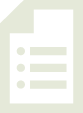 Concept Development  (32 minutes)T:	Show me your magic counting sticks.S:	(Hold up all 10 fingers).T: 	Give them a value of one.  Count with me.S:	1, 2, …10!  (On 10, students clasp their hands together with a loud clap, interlacing their fingers to make one unit of 10.)T:	How many ones in 1 ten?S:	10 ones!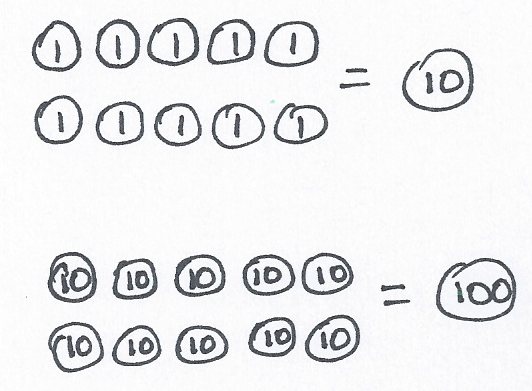 T:	Yes!  (Draw image at right on the board.)  10 ones equal 1 ten.T:	Hold up your magic counting sticks again.  This time, give them each a value of ten.  Count with me.S:	10, 20, …100!T:	How many tens in 1 hundred?S:	10 tens!T:	Correct!  (Draw image at right on the board.)  10 tens equal 1 hundred.T:	(Write 1 one + ___ = 10 ones = 1 ten.)  Read these sentences aloud, filling in the blanks.S:	1 one plus 9 ones equals 10 ones equals 1 ten. T:	(Write 1 ten + ___ = 10 tens = 1 hundred.)  Read these sentences.S:	1 ten plus 9 tens equals 10 tens equals 1 hundred.T:	Talk with your partner.  How are these statements the same and different?S:	Both have 1 plus 9.  The only thing that changes is if it’s ones or tens.   They both have a group of 10, but when you add 10 ones, you make a ten, and when you add 10 tens, you make a hundred.T:	How is making a ten similar to making a hundred?S:	It’s the same, but instead of using ones to make a ten, you use tens to make a hundred.  
 10 ones make a ten, and 10 tens make a hundred.   Ten of the same unit makes 1 of the next higher unit, like 10 ones makes 1 ten, and 10 tens makes 1 hundred.   Ten of the same unit makes a unit of the next higher place value.T:	What’s 6 ones + 4 ones?S:	10 ones!   1 ten!T:	6 tens + 4 tens is…?S:	10 tens!   1 hundred!T:	60 + 40 is…?S:	100!T:	7 ones + 6 ones is…?S:	13 ones.T:	7 + 6 is…?S:	13. T:	7 tens + 6 tens is…?S:	13 tens.T:	13 tens equals is…?S:	130.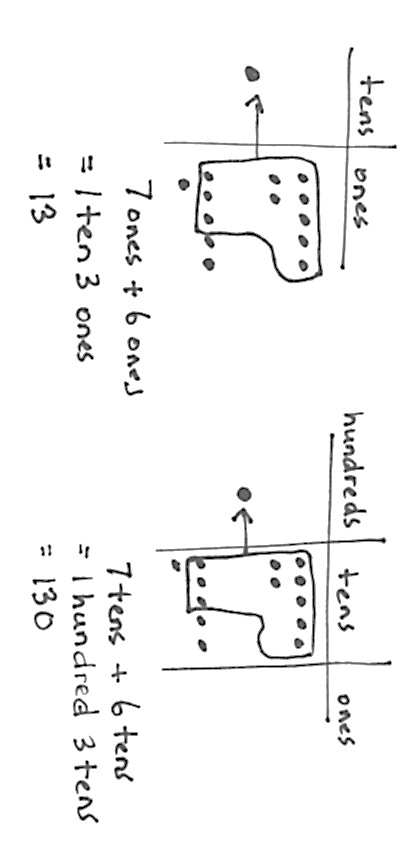 T:	70 + 60 is…?S:	130.T:	Pretend your partner is a family member.  How can you prove to her that 13 tens is the same as 130?S:	Count by tens 13 times.   Show 13 tens on a place value chart.  When you circle 10 tens, you get a hundred, and there are still 3 tens left.   Show her 13 tens the break apart way, so she sees 13 tens is the same as 
10 tens + 3 tens,  100 + 30 = 130!T:	Excellent reasoning!  So, 10 tens is…?S:	100!T:	11 tens is…?S:	110!T:	16 tens is…?S:	160!T:	19 tens is…?S:	190!T:	20 tens…?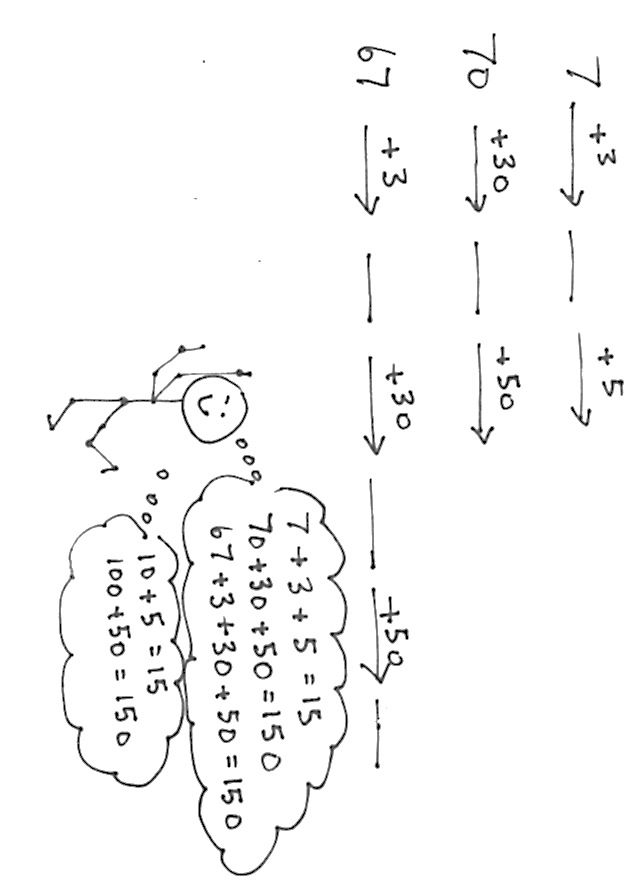 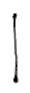 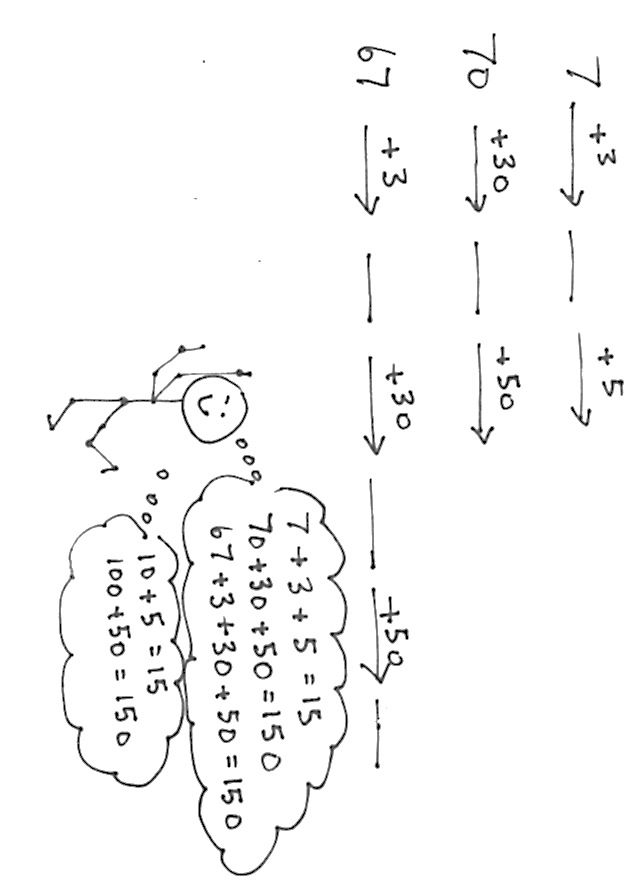 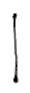 S:	200!T:	Now, let’s make tens and hundreds.  (On the board, write the problem pictured at right.)T: 	Talk with your partner.  What numbers go into the blanks?S:	The numbers in the blanks were 10, 15, and 100, 150 and 70, 100, 150.   I see a pattern.T:	Find the total in each problem.S:	15 and 150!T:	Explain the relationship between the first problem and the two last problems.S:	First, we made a ten; then, we made a hundred.   And all the answers are alike, 15 ones and 
15 tens.   The last one had an extra step because we had to get to the ten.Repeat with the following possible sequence:  64 + 6 + 10 + 10 + 10, 85 + 5 + 10 + 100, and 171 + 9 + 20.As students demonstrate an understanding of adding 10 or 100, allow them to work on the Problem Set independently.Problem Set  (10 minutes)Students should do their personal best to complete the Problem Set within the allotted 10 minutes.  For some classes, it may be appropriate to modify the assignment by specifying which problems they work on first.  Some problems do not specify a method for solving.  Students should solve these problems using the RDW approach used for Application Problems.Application Problem  (8 minutes)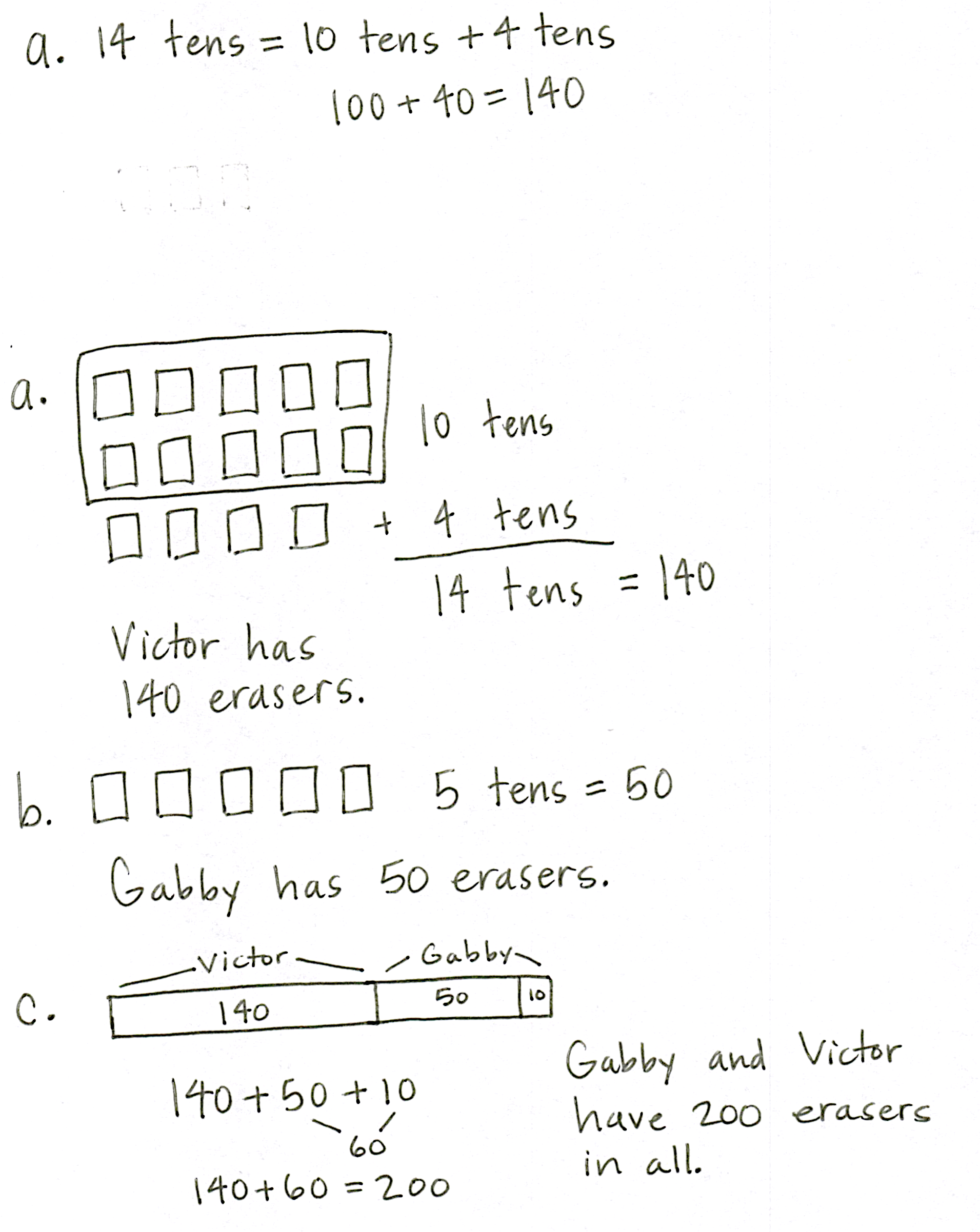 Erasers come in boxes of 10.  Victor has 14 boxes. Gabby has 5 boxes.  How many erasers does Victor have?How many erasers does Gabby have?If Gabby gets another box, how many erasers do they have in all?Note:  This Application Problem follows the Concept Development, inviting students to apply their understanding of mental strategies for composing 1 hundred and 1 ten to a real world context.Student Debrief  (10 minutes)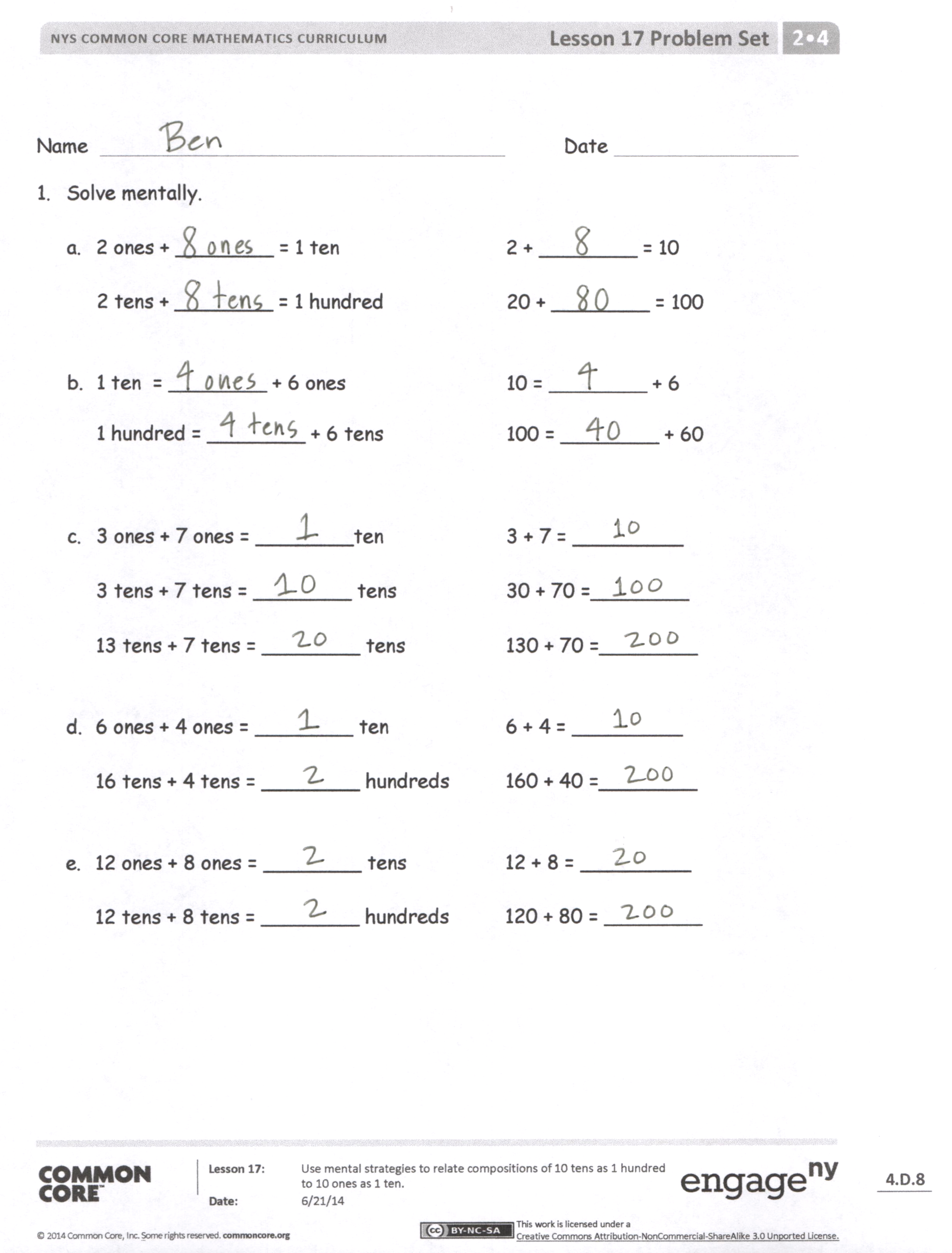 Lesson Objective:  Use mental strategies to relate compositions of 10 tens as 1 hundred to 10 ones as 1 ten.The Student Debrief is intended to invite reflection and active processing of the total lesson experience.Invite students to review their solutions for the Problem Set.  They should check work by comparing answers with a partner before going over answers as a class.  Look for misconceptions or misunderstandings that can be addressed in the Debrief.  Guide students in a conversation to debrief the Problem Set and process the lesson.  You may choose to use any combination of the questions below to lead the discussion.What was the total for each problem in 1(c)?  What pattern do you notice?  What is the relationship between the first problem and the other two problems?For Problem 1(d), prove to your partner that 16 tens is the same as 160.  Use what you know about the place value chart to support your reasoning.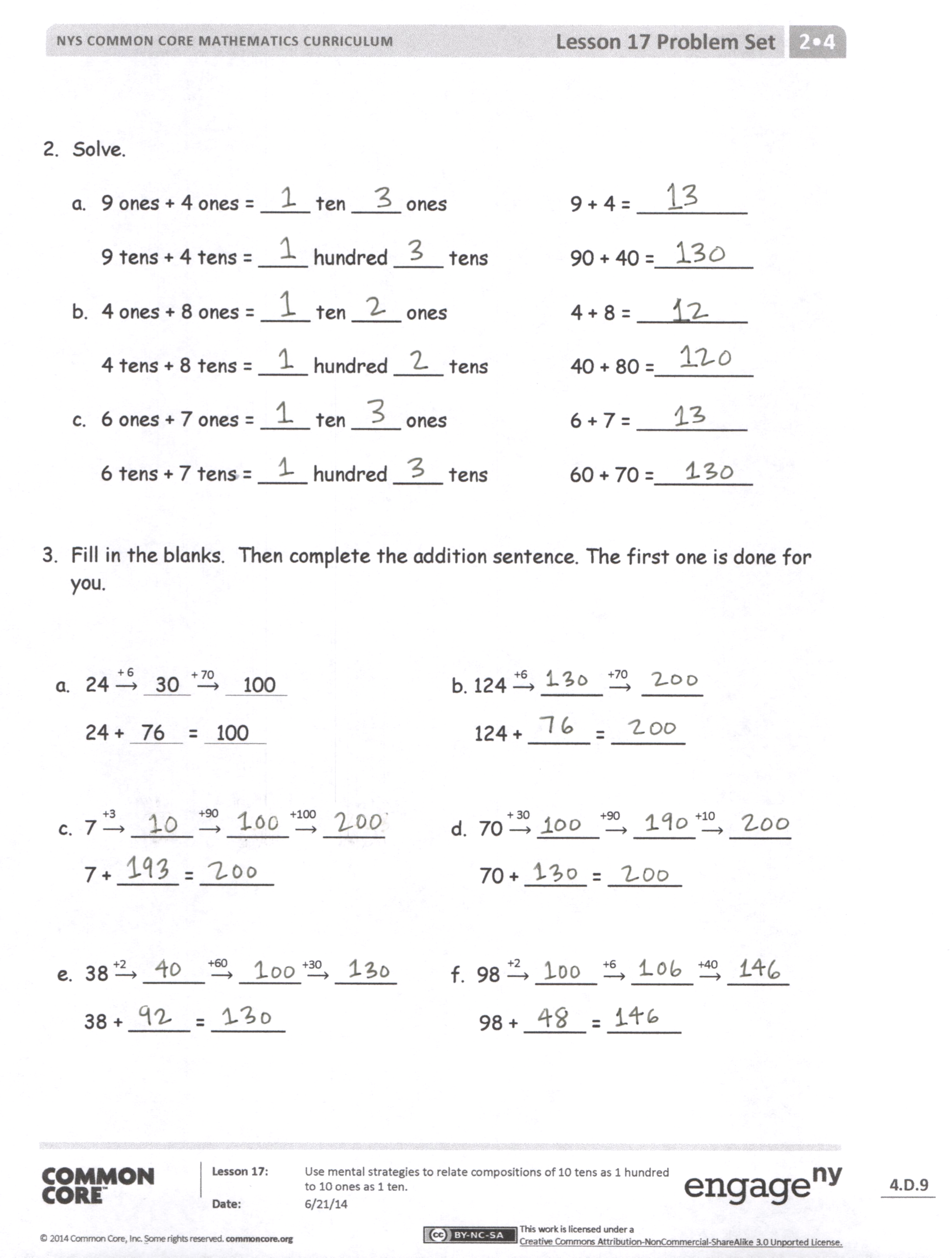 How are the problems in 2(a) the same and different?  What is the relationship between them?For Problems 3(a) and (b), why do we add 6 ones first?  How does adding 6 ones and then 7 tens change the totals in each problem?Ones, tens, and hundreds are part of a base ten system.  Why do you think it is called base ten?  What important connection did we make today between ones, tens, and hundreds?Exit Ticket  (3 minutes) After the Student Debrief, instruct students to complete the Exit Ticket.  A review of their work will help you assess the students’ understanding of the concepts that were presented in the lesson today and plan more effectively for future lessons.  You may read the questions aloud to the students.Name   							  	Date  				Solve mentally.2 ones + ________ = 1 ten			2 + ________ = 10
2 tens + ________ = 1 hundred			20 + ________ = 1001 ten  = ________ + 6 ones			10 = ________ + 61 hundred = ________ + 6 tens			100 = ________ + 603 ones + 7 ones = ________ten			3 + 7 = _________3 tens + 7 tens = ________ tens		30 + 70 = ________13 tens + 7 tens = ________ tens		130 + 70 = ________6 ones + 4 ones = ________ ten		6 + 4 = _________16 tens + 4 tens = ________ hundreds	160 + 40 = ________12 ones + 8 ones = ________ tens		12 + 8 = _________
12 tens + 8 tens = ________ hundreds	120 + 80 = ________Solve.9 ones + 4 ones = ____ ten ____ ones			9 + 4 = _________9 tens + 4 tens = ____ hundred ____ tens		90 + 40 = ________4 ones + 8 ones = ____ ten ____ ones			4 + 8 = _________
4 tens + 8 tens = ____ hundred ____ tens		40 + 80 = ________6 ones + 7 ones = ____ ten ____ ones			6 + 7 = _________
6 tens + 7 tens = ____ hundred ____ tens		60 + 70 = ________Fill in the blanks.  Then, complete the addition sentence.  The first one is done for you.24    30       100  			b.  124  _____  _____		24 +   76    =   100    	 		    124 + _____ = ______  c.	7  _____  _____  _____	d.  70  _____  _____  _____ 7 + _____ = ______			     70 + _____ = ______e.	38  _____  _____  _____	f.  98  _____  _____  _____38 + _____ = ______			     98 + _____ = ______Name   							  	Date  				Solve mentally.4 ones + ________ = 1 ten			4 + ________ = 10
4 tens + ________ = 1 hundred			40 + ________ = 1002 ones + 8 ones = ________ ten		2 + 8 = ________2 tens + 18 tens = ________ hundreds	20 + 180 = ________Fill in the blanks.  Then, complete the addition sentence.63  _____  _____  _____  _____
63 + _____ = ______ Name   							  	Date  				Solve mentally.4 ones + ________ = 1 ten			4 + ________ = 104 tens + ________ = 1 hundred			40 + ________ = 1001 ten = ________ + 7 ones			10 = ________ + 71 hundred = ________ + 7 tens			100 = ________ + 701 ten more than 9 ones = ________		10 + 9 = _________1 hundred more than 9 ones = ________	100 + 9 = _________1 hundred more than 9 tens = ________	100 + 90 = _________2 ones + 8 ones = ________ ten		2 + 8 = _________2 tens + 8 tens = ________ hundred		20 + 80 = ________5 ones + 6 ones = ____ten(s) ____ one(s)		5 + 6 = _________
5 tens + 6 tens = ____hundred(s) ____ ten(s) 	50 + 60 = ________14 ones + 4 ones = ____ ten(s) ____ one(s)		14 + 4 = _________
14 tens + 4 tens = ____ hundred(s) ____ tens(s)	140 + 40 = ________Solve.6 ones + 5 ones = ____ ten ____ one			6 + 5 = _________6 tens + 5 tens = ____ hundred ____ ten		60 + 50 = ________5 ones + 7 ones = ____ ten ____ ones			5 + 7 = _________
5 tens + 7 tens = ____ hundred ____ tens		50 + 70 = ________9 ones + 8 ones = ____ ten ____ ones			9 + 8 = _________
9 tens + 8 tens = ____ hundred ____ tens		90 + 80 = ________Fill in the blanks.  Then, complete the addition sentence.  The first one is done for you.36    40      100      130  		b.  78  _____  _____  _____36 +   94   =   130  				     78 + _____ = ______c.  61  _____  _____  _____  _____  _____61 + _____ = ______d.  27  _____  _____  _____  27 + _____ = ______